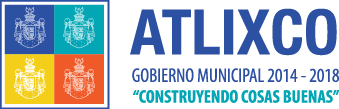  C. JUAN JIMENEZ DOMINGUEZPRESIDENTE AUXILIAR DE LA TRINIDAD TEPANGOP R E S E N T E:                              La que suscribe  Lic. Hortencia Gómez Zempoaltecatl, Contralora Municipal de este H. Ayuntamiento, le envío un cordial saludo y  con fundamento en lo establecido en los artículos 134 de la Constitución Política de los Estados Unidos Mexicanos, 108 de la Constitución Política del Estado Libre y Soberano de Puebla, 45 Fracción II y III del Código Fiscal Municipal del Estado Libre y Soberano de Puebla, 169 Fracciones V y X, de la Ley Orgánica Municipal; 43 de la Ley General de Contabilidad Gubernamental; 24 fracciones XI, XII y XIII la Ley de Fiscalización Superior y Rendición de Cuentas para el Estado de Puebla, 50 fracciones I y XIX de La Ley de Responsabilidades de los Servidores Públicos; Se procede a la notificación del resultado de la auditoría practicada a la Administración de la Junta Auxiliar que usted dignamente dirige, que consiste en:Pliego de Observaciones No. CM/JDF/IV/001/2016 correspondiente al ejercicio del 16 marzo 2015 al 31 diciembre    2015.Monto total observado $770,957.54 (Setecientos setenta mil, novecientos cincuenta y siete Pesos 54/100 M.N.). Lo anterior con la finalidad de que proceda a su solventación, en un plazo no mayor a 15 días hábiles contados a partir de que cause efecto la notificación del presente, siendo la fecha de entrega de la solventacion el día lunes 4 de abril de 2016 en horario de oficina de este Órgano de Control Interno, apercibido que en caso de no dar cumplimiento a lo requerido se hará acreedor a la sanción administrativa que proceda. Cabe señalar que la información o documentación relacionada con la solventación de los referidos pliegos de observaciones, se deberá remitir a este Órgano de Control Municipal.Agradeciendo la atención y seguimiento que se sirva otorgar al presente, quedo de usted.A T E N T A M E N T EHEROICA CIUDAD DE ATLIXCO, PUE. A 8 DE MARZO DE 2016LIC. HORTENCIA GOMEZ ZEMPOALTECATLCONTRALORA MUNICIPAL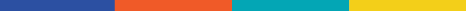 Plaza de Armas No. 1 / Col. Centro / C.P.74200 / Tel. (244) 44 50028) 44 56969CONTRALORÍA MUNICIPALOFICIO NÚMERO: CMF/JDF/037/2016ASUNTO: AUDITORIA